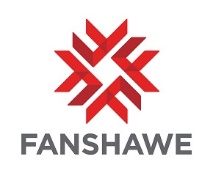 Senior Researcher – Strategic Enterprise Solutions  Location:  London  Employment Group:  Support  Type of Position:  Full-time  Closing Date:  Open Until FilledA leader in post-secondary education, Fanshawe College is a comprehensive college that provides flexible learning arrangements and experiential education and opportunities developed in response to labour market needs.  Focused on strategic growth and expansion, and providing a premier learning experience for students, the college is currently seeking a Manager, Benefits and Compensation. One of Ontario’s largest colleges – with campuses in London, Simcoe, St. Thomas and Woodstock – Fanshawe serves close to half a million people with a promise to educate, engage, empower and excite.We offer more than 200 degree, diploma, certificate and apprenticeship programs to 43,000 students each year, helping people unlock their potential and achieve success in a variety of disciplines including applied arts, business, health care, human services, hospitality and technology.Fanshawe also plays an important role in providing re-skilling and skill upgrading opportunities for mature learners through the design and delivery of custom training for federally and provincially sponsored trainees, community organizations, sectoral training councils and private sector employers in the business, health, industrial and services sectors.THE POSITIONReporting to the Manager, Strategic Enterprise Solutions, the Senior Researcher will support the College's strategic mission by engaging in strategic planning activities; designing and conducting research studies; coordinating and managing critical projects; and supporting the development of business cases in support of new opportunities. This position works collaboratively with the unit's Senior Analyst, Business Process Analyst and Strategy Specialist to gain business insights.REQUIREMENTSPost-graduate degree such as a Master’s in Public Administration, Political Science, Business Administration, Business Management, Management Science, or a related program with advanced courses in risk management, strategic planning and/or public policyMinimum of 5 years' experience working within a business solutions environment and contributing to project management, business case development, risk and opportunity assessments as well as strategy development and implementationAn equivalent combination of education and/or experience may be considered; preference will be given to applicants meeting the education requirements Demonstrated knowledge of strategic and business planning with a focus on improved decision-makingDemonstrated ability to facilitate meetings and workshopsExperience designing and conducting projects as well as analyzing data and information to respond to organizational needsSuperior communication skills Proficient with word processing and presentation graphics in order to prepare reports and disseminate results to key stakeholdersHow to Apply:For more information and how to apply, please visit the Fanshawe College website at:  https://jobs.fanshawec.ca/applicants/jsp/shared/Welcome_css.jsp  We thank all applicants for their interest; however, only those chosen for an interview will be acknowledged.Fanshawe College is an equal opportunity employer.  We are committed to equity, value diversity, and welcome applicants from diverse backgrounds.Fanshawe College provides accommodations to job applicants with disabilities throughout the hiring process. If a job applicant requires an accommodation during the application process or through the selection process, the hiring manager and the Recruitment Coordinator leading the recruitment will work with the applicant to meet the job applicant's accommodation needs.